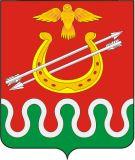 АДМИНИСТРАЦИЯ БОГОТОЛЬСКОГО РАЙОНА КРАСНОЯРСКОГО КРАЯПОСТАНОВЛЕНИЕ«15» января 2015 года								№- 34 п.	«Об утверждении перечня муниципальных заказчиков, осуществляющих размещение муниципальных заказов в сфере закупок, товаров, работ, услуг для обеспечения муниципальных нужд»В соответствии с Федеральным Законом № 44 – ФЗ от 05.04.2013 года «О контрактной системе в сфере закупок товаров, работ, услуг для обеспечения государственных и муниципальных нужд».ПОСТАНОВЛЯЮ:Утвердить перечень муниципальных заказчиков, осуществляющих размещение муниципальных заказов в сфере закупок, товаров, работ, услуг для обеспечения Боготольского района, согласно приложению. (Прилагается).Признать утратившим силу Постановление администрации Боготольского района от 23.05.2012 №233-п «Об утверждении перечня муниципальных заказчиков, осуществляющих размещение муниципальных заказов закупку (поставку) товаров, выполнение работ, оказание услуг для муниципальных нужд».Контроль над выполнением постановления возложить на заместителя главы администрации района по финансово – экономическим вопросам Н.В. Бакуневич.Опубликовать настоящее постановление на официальном сайте администрации Боготольского района (http://www.bogotol-r.ru)Постановление вступает в силу со дня подписания.Глава администрацииБоготольского района	Н.В. КраськоПриложение  к Постановлению администрации Боготольского районаот «15» января 2015 г. № -34п.Переченьзаказчиков Боготольского района, осуществляющих размещение заказов на поставку товаров, работ, услуг для обеспечения Боготольского района№ п/пНаименование Заказчика Боготольского района1234567891011121314151617181920212223242526272829303132333435363738394041424344454647484950МБУК Районный Дом культуры Боготольского района;МБОУ ДОД Детская музыкальная школа Боготольского района;МБУК «Централизованная библиотечная система» Боготольского района;Финансовое управление администрации Боготольского района;МКУ «Межведомственная централизованная бухгалтерия» Боготольского района;Управление образования администрации Боготольского района;МКОУ Александровская средняя общеобразовательная школа;МБОУ Боготольская средняя общеобразовательная школа;МБОУ Большекосульская средняя общеобразовательная школа; МКОУ Булатовская средняя общеобразовательная школа;   МКОУ Вагинская средняя общеобразовательная школа;МКОУ Владимировская средняя общеобразовательная школа;МКОУ для детей дошкольного и младшего школьного возраста Вагинская начальная школа - детский сад;МКОУ Краснозаводская средняя общеобразовательная школа;МКОУ Краснореченская основная общеобразовательная школа; МКОУ Чайковская средняя общеобразовательная школа;МБОУ Юрьевская средняя общеобразовательная школа;МКДОУ Чайковский детский сад; МБДОУ Критовский детский сад;МКДОУ Владимировский детский сад;МБДОУ Юрьевский детский сад;МКДОУ Краснозаводской детский сад №1;МКДОУ Краснореченский детский сад; МБДОУ Боготольский детский сад «Теремок»; МБДОУ Б- Косульский детский сад; МКДОУ Вагинский детский сад;Администрация Александровского сельсовета Боготольского района Красноярского края;МБУК «Сельский дом культуры»  с. Александровка;  Администрация Боготольского сельсовета Боготольского района Красноярского края;МБУК «Централизованная клубная система» с. Медяково;Администрация Большекосульского сельсовета Боготольского района Красноярского края;МБУК «Централизованная клубная система» с. Большая Косуль;Администрация Вагинского сельсовета Боготольского района Красноярского края;Администрация Краснозаводского сельсовета Боготольского района Красноярского края;МБУК «Централизованная клубная система» с. Красный завод;Администрация Критовского сельсовета Боготольского района Красноярского края;МБУК «Централизованная клубная система» с. Критово;Администрация Чайковского сельсовета Боготольского района Красноярского края;МБУК  «Централизованная клубная система» п.Чайковский;Администрация Юрьевского сельсовета Боготольского района Красноярского края;МБУК «Централизованная клубная система» с.Юрьевка;Отдел социальной защиты населения Боготольского района; МБУ Комплексный Центр социального обслуживания населения «Надежда»;МБУ «Центр социальной помощи семье и детям «Боготольский»;МБУ Спортивно-оздоровительный клуб «Олимпиец»;МБУК ЦКС д. Ильинка;МБУ МЦ "Факел" Боготольского района;Боготольский районный Совет депутатов;МБУК «Сельский Дом культуры» с. Боготол;МКУ «Отдел жилищно-коммунального хозяйства, жилищной политики и капитального строительства».